LiteracyLiteracyLiteracyLiteracyNumeracyNumeracyNumeracyNumeracyIn literacy, this half term, we will be looking at letters (description) and retelling of a narrative whilst examining the picture book The Arrival by Shaun Tan.LetterStudents will write a letter describing a new country to their family back home.    NarrativeThe pupils will retell portions of the story of The Arrival.  SPAGThe children will be exploring a variety of SPAG activities concentrating on the use of describing words (adjectives, adverbs, phrases and clauses) as well as dialogue.  Reading – We will be reading After Tomorrow as a class reader in our guided reading lessons. In literacy, this half term, we will be looking at letters (description) and retelling of a narrative whilst examining the picture book The Arrival by Shaun Tan.LetterStudents will write a letter describing a new country to their family back home.    NarrativeThe pupils will retell portions of the story of The Arrival.  SPAGThe children will be exploring a variety of SPAG activities concentrating on the use of describing words (adjectives, adverbs, phrases and clauses) as well as dialogue.  Reading – We will be reading After Tomorrow as a class reader in our guided reading lessons. In literacy, this half term, we will be looking at letters (description) and retelling of a narrative whilst examining the picture book The Arrival by Shaun Tan.LetterStudents will write a letter describing a new country to their family back home.    NarrativeThe pupils will retell portions of the story of The Arrival.  SPAGThe children will be exploring a variety of SPAG activities concentrating on the use of describing words (adjectives, adverbs, phrases and clauses) as well as dialogue.  Reading – We will be reading After Tomorrow as a class reader in our guided reading lessons. In literacy, this half term, we will be looking at letters (description) and retelling of a narrative whilst examining the picture book The Arrival by Shaun Tan.LetterStudents will write a letter describing a new country to their family back home.    NarrativeThe pupils will retell portions of the story of The Arrival.  SPAGThe children will be exploring a variety of SPAG activities concentrating on the use of describing words (adjectives, adverbs, phrases and clauses) as well as dialogue.  Reading – We will be reading After Tomorrow as a class reader in our guided reading lessons. In numeracy, this half term, we will be learning about:Calculations:  to add, subtract, multiply and divide decimals by whole numbers and by other decimals. Fractions:  learning to add, subtract, reduce and compare fractions and decimals (with some work on percentages)Measurements – converting metric units and solving problems involving measurementsIn numeracy, this half term, we will be learning about:Calculations:  to add, subtract, multiply and divide decimals by whole numbers and by other decimals. Fractions:  learning to add, subtract, reduce and compare fractions and decimals (with some work on percentages)Measurements – converting metric units and solving problems involving measurementsIn numeracy, this half term, we will be learning about:Calculations:  to add, subtract, multiply and divide decimals by whole numbers and by other decimals. Fractions:  learning to add, subtract, reduce and compare fractions and decimals (with some work on percentages)Measurements – converting metric units and solving problems involving measurementsIn numeracy, this half term, we will be learning about:Calculations:  to add, subtract, multiply and divide decimals by whole numbers and by other decimals. Fractions:  learning to add, subtract, reduce and compare fractions and decimals (with some work on percentages)Measurements – converting metric units and solving problems involving measurementsScienceScienceKingfisher Class Topic Web Spring 2 2017Kingfisher Class Topic Web Spring 2 2017Kingfisher Class Topic Web Spring 2 2017Kingfisher Class Topic Web Spring 2 2017History/ Geography History/ Geography  In science, this half term, we will be looking at the human body concentrating on healthy eating, the digestive system, the nervous system and the circulatory system.   In science, this half term, we will be looking at the human body concentrating on healthy eating, the digestive system, the nervous system and the circulatory system.  Kingfisher Class Topic Web Spring 2 2017Kingfisher Class Topic Web Spring 2 2017Kingfisher Class Topic Web Spring 2 2017Kingfisher Class Topic Web Spring 2 2017We will look at countries and capital cities of Europe as well as exploring various changes in human population.  We will look at countries and capital cities of Europe as well as exploring various changes in human population.   In science, this half term, we will be looking at the human body concentrating on healthy eating, the digestive system, the nervous system and the circulatory system.   In science, this half term, we will be looking at the human body concentrating on healthy eating, the digestive system, the nervous system and the circulatory system.         Immigration and Refugees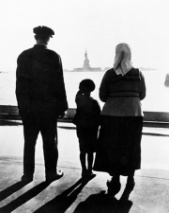 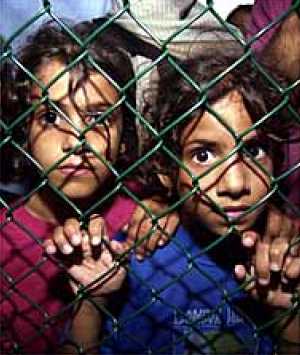        Immigration and Refugees       Immigration and Refugees       Immigration and RefugeesWe will look at countries and capital cities of Europe as well as exploring various changes in human population.  We will look at countries and capital cities of Europe as well as exploring various changes in human population.  REPSHEFrench Art/ D&TArt/ D&TPEComputing MusicWe will be looking at Jesus’ death and the cross and what it means for Christians.  In PSHE this half term, we will be exploring healthy eating and we will examine the idea of refugees, concerns we have about refugees and support we can give.  Examining various types of ‘street art’ and junk art – attempting to create a piece of junk art ourselves.  Examining various types of ‘street art’ and junk art – attempting to create a piece of junk art ourselves.  Ball games We will be learning about different ball games and how to play them and the rules behind them. Programming by practicing creating designs, using a word program to produce a letter and creating visual displays to reinforce the core values of the school.  